                                                                                                    В ООО «AЙРЕC ПРОДКАШН»                                    Отзыв о работе компании Айрес Продакшн Наша фирма  «Бьюти Типс» впервые обратилась к компании Ayers Pro по положительной рекомендации знакомых. Задача состояла в следующем: переписать сайт с ruby на Битрикс, а также наполнить интернет магазин ассортиментом, доработать дизайн и мн.др. Хочется выразить благодарность за оперативную работу и соблюдение сроков. Отдельно поблагодарить Олега за то, что всегда был на связи и помогал с многочисленными задачами, даже после завершения проекта! Однозначно планиурем обратиться к Ayres Pro, чтобы заказать сайт для смежных проектов. Телефон контактного лица +7 (921) 448-59-08e-mail: argument_10@mail.ruwww.beautytipsshop.ru Лицензионный ключ 1С-Битрикс: S18-NA-NP8WQX9V57JO09LM                                                                                                       Генеральный директор                                                                                                     Мурадян Самвел Араикович                                                                                                                         «30» января 2020 г.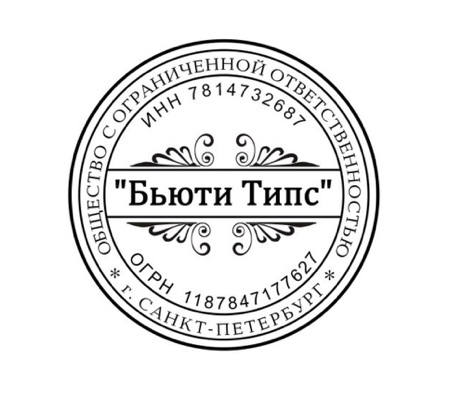 